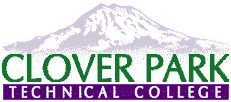 Clover Park Technical CollegeAll Hazard (Safety Committee) Meeting MinutesMeeting Date/Start and End Time: 14:00 pm – 14:45 pmIn Person: Building 19 Room 107February 28, 2023 -Review of the Accidents/Incidents from the last month- 3 -Specific Safety Issues:-Generator maintenance:  Annual checkups.-Low lighting between building 10 and 14:  New lighting on order for both campuses.  All 30 ft light posts, lights will be replaced.-Concern if the Blue light towers were working:  The Blue Light towers are tested monthly.  Currently, we have 2 towers that have work orders.-How to forward All Hazard discussion points to faculty and/or staff in your building: The building captain can create an email that includes all faculty and/or staff in their building.  In their email they can include the minutes from the meeting with a personalized message enlisting them to voice any concerns.-General Safety:-Icy walkways:  Make sure to pay attention to icy walkways.  Maintenance is diligently working on applying salt on walkways.-Weekend Security:  We currently have a part officer working on Saturday.  Our goal is Saturday and Sunday.-1st Aid Kits in classrooms:  Need to contact your dean for 1st Aid Kits.-Safety Survey results:  40% didn’t know that CPTC had a safety committee.  This gives us an opportunity to change that and room for discussion.Next meeting: 3/28/2023 in person.  Working on a hybrid meetingPrepared by: Rosalinda Gonzalez-YoxtheimerChristian KroissMichelle HilleslandRosalinda Gonzalez-YoxtheimerJaya RoseChris RidlerJulie WattsKurt FreemanLisa Beach